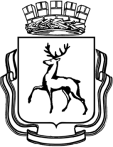 АДМИНИСТРАЦИЯ ГОРОДА НИЖНЕГО НОВГОРОДАМуниципальное бюджетное общеобразовательное учреждение«Школа № 160»ул. Адмирала Нахимова, д. 6, г. Нижний Новгород, 603073,тел. (831) 258-12-03, 258-12-12, факс (831) 258-15-51e-mail: s160_nn@mail.52gov.ruДОПОЛНИТЕЛЬНАЯ ОБЩЕОБРАЗОВАТЕЛЬНАЯ ПРОГРАММА –ДОПОЛНИТЕЛЬНАЯ ОБЩЕРАЗВИВАЮЩАЯ ПРОГРАММА«Футбол» физкультурно-спортивная направленностьг. Нижний Новгород, 2022 годПояснительная запискаОбразовательная программа «Футбол» разработана с учетом норм Федерального Закона Российской Федерации от 29 декабря 2012г. №273-ФЗ «Об образовании в Российской федерации», Приказа Минобрнауки России от 29.08.2013 N 1008 "Об утверждении Порядка организации и осуществления образовательной деятельности по дополнительным общеобразовательным программам", а также Письма Министерства образования и науки российской федерации от 18 ноября 2015 г. N 09-3242 «О направлении информации». Программа имеет физкультурно-спортивную направленность и предполагает развитие и совершенствование у занимающихся основных физических качеств, формирование различных двигательных навыков, укрепление здоровья, расширение кругозора, формирование межличностных отношений в процессе освоения этой программы.Занятия футболом способствуют развитию и совершенствованию узанимающихся основных физических качеств – выносливости, координациидвижений, скоростно-силовых качеств, формированию различных двигательных навыков, укреплению здоровья, а также формируют личностные качества ребенка: коммуникабельность, чувство товарищества, чувство ответственности за свои действия перед собой и товарищами.В процессе игровой деятельности необходимо овладевать сложной техникой и тактикой, развивать физические качества; преодолевать усталость, боль; вырабатывать устойчивость к неблагоприятным условиям внешней среды; строго соблюдать бытовой и спортивный режим и т.д. Все это способствует воспитанию волевых черт характера: смелости, стойкости, решительности, выдержки, мужества.Формируя на основе вышеперечисленного у обучающихся поведенческих установок, футбол, как спортивная игра, своими техническими и методическими средствами эффективно позволяет обогатить внутренний мир ребенка, расширить его информированность в области оздоровления и развития организма.В этом и состоит актуальность программы, так как в настоящее времязначительная часть школьников занимается физическими упражнениями лишь на уроках физической культуры. Поэтому одной из важнейших задач являетсяпривлечение как можно большего числа школьников к систематическим занятиям в различных секциях для повышения уровня физической подготовленности.Новизна и оригинальность программы том, что она учитывает специфику дополнительного образования и охватывает значительно больше желающих заниматься этим видом спорта, предъявляя посильные требования процессе обучения. Она дает возможность заняться с «нуля» тем детям, которые еще не начинали проходить раздел «Футбол» в школе, а также внимание к вопросу воспитания здорового образа жизни, всестороннего подхода к воспитанию гармоничного человека.Цель данной образовательной программы: оздоровление, физическое ипсихическое развитие занимающихся на основе их творческой активности;формирование здорового образа жизни, привлечение детей к систематическимзанятиям физической культурой и спортом.Задачи:Образовательные- дать необходимые дополнительные знания в области раздела физическойкультуры и спорта – спортивные игры (футбол);- научить правильно регулировать свою физическую нагрузку;- обучить учащихся технике и тактике футбола.Оздоровительные- обеспечить возможность обучающимся вести здоровый и безопасный образжизни средствами футбола;- развить основные физические качества;- сформировать жизненно важные двигательные умения и навыки.Воспитательные- способствовать развитию социальной активности обучающихся: воспитыватьчувство самостоятельности, ответственности;- воспитывать коммуникабельность, коллективизм, взаимопомощь ивзаимовыручку, сохраняя свою индивидуальность;- пропаганда здорового образа жизни.Возраст детей, участвующих в реализации данной программы: В коллектив принимаются все желающие, не имеющие медицинских противопоказаний. Программа предназначена для детей 12 - 17 лет. Сроки реализации программы 1 год Занятия проводятся 3 раза в неделю 2 ч. Обучение по программе рассчитано на 36 рабочих недель. Формы и режим занятий: 1 год – 216 часов из расчета 2 раза в неделю по 90 мин и 36 часов – подготовка к соревнованиям.Форма организации детей на занятии: групповая; игровая; индивидуально-игровая; в парах; индивидуальная; практическая; комбинированная; соревновательная. Форма подведения итогов: практическое, комбинированное, соревновательное.Учебный план36 часов – подготовка и участие в соревнованиях Календарный учебный график секции Футбол 12-17 лет, руководитель Башкиров В.Л.Оценочные и методические материалыПромежуточная аттестация проводится в январе - феврале, итоговая аттестация в конце учебного года по графику. Основными критериями оценки являются: регулярность посещения занятий, положительная динамика развития физических качеств занимающихся, уровень освоения теоретических и умений по основам физической подготовки. Сдача контрольных нормативов проводится во время учебно-тренировочного занятия, полностью посвященного определению уровня физической подготовленности. Основными критериями оценки группы являются:Промежуточная аттестация:- тестирование физических качеств;- контроль учета посещаемости;- уровень освоения занимающимися элементов техники футбола.Итоговая аттестация:- диагностика физической подготовки;- контроль учета посещаемости;- уровень освоения занимающимися элементов техники футбола.Требования к уровню подготовки обучающихсяСписок литературы1. Андреев С.Н. Футбол в школе. М.: Просвещение, 1986.2. Вайн Х. Как научиться играть в футбол. Школа технического мастерства длямолодых. Перевод с итальянского М. Терра: Спорт, Олимпия пресс, 2004.3. Грибачева М.А., Круглыхин В.А. Программа интегративного курса физическоговоспитания для учащихся начальной школы на основе футбола. М., 2011.4. Футбол. Учебная программа для спортивных школ. Программа подготовленаУправлением футбола Спорткомитета СССР под общей редакцией ВыжгинаВ.А., М.: Типография В\о «Союзспортобеспечение», 1981.5. Лапшин О.Б. – Теория и методика подготовки юных футболистов. М., 2010.6. Колодницкий Г.А., Кузнецов В.С., Маслов М.В. Пособие для учителей иметодистов «Внеурочная деятельность учащихся. Футбол». М.: Просвещение,2011 г.Рассмотрена на педагогическом советеПротокол № 1 от «31» августа 2022 г.Утверждена Приказом директораот 01.09.2022 № 166/3-оВозраст детей _12 -17_ летСрок реализации _1__год Составитель: Башкиров Владислав Львович педагог дополнительного образования№Название темКоличество часов (занятий)Количество часов (занятий)Количество часов (занятий)Форма проведения промежуточной аттестации№Название темтеорияпрактикавсегоФорма проведения промежуточной аттестации1Введение. История футбола2-22Передвижение и остановка-10103Удары по мячу12930 4Остановка мяча127285Ведение мяча и обводка119206Отбор мяча121227Вбрасывание мяча111128Промежуточная аттестация22Сдача нормативов9Игра вратаря11920Выполнение комбинаций из освоенных элементов техники перемещений и владение мячом-161610Тактика игры1232412Подвижные игры и эстафеты-161613Физическая подготовка-141414Итоговая аттестация-22Сдача нормативов8Всего9207216№Раздел. Тема занятияКол-во часовКол-во часовДата проведенияФорма контроля№Раздел. Тема занятияТеорияПрактикаДата проведенияФорма контроля1Введение. Историяфутбола20Беседа, рассказПередвижения иостановки010Показ. Тренировочные упражнения. Работа в группах. Учебная игра2Передвижения боком, спиной вперёд, ускорение, остановки, повороты, старты из различных исходных положений.Комбинации из освоенных элементов техники передвижений (бег, остановки, повороты, рывки)10Показ. Тренировочные упражнения. Работа в группах. Учебная играУдары по мячу1291Удары по неподвижномуи катящемуся мячувнутренней сторонойстопы и средней частьюподъема15Показ. Тренировочные упражнения. Работа в группах. Учебная игра2Удары по катящемусямячу внутренней частьюподъема4Показ. Тренировочные упражнения. Работа в группах. Учебная игра3Удары по неподвижномумячу внешней частьюподъема4Показ. Тренировочные упражнения. Работа в группах. Учебная игра4Удары по катящемусямячу внешней сторонойподъема, носком2Показ. Тренировочные упражнения. Работа в группах. Учебная игра5Удары по летящему мячу внутренней стороной стопы2Показ. Тренировочные упражнения. Работа в группах. Учебная игра6Удары по летящему мячу серединой подъема2Показ. Тренировочные упражнения. Работа в группах. Учебная игра7Удары по летящему мячу серединой лба2Показ. Тренировочные упражнения. Работа в группах. Учебная игра8Удары по летящему мячу боковой частью лба2Показ. Тренировочные упражнения. Работа в группах. Учебная игра9Удары по воротамразличными способами на точность попаданиямячом в цель2Показ. Тренировочные упражнения. Работа в группах. Учебная игра10Угловой удар. Подачамяча в штрафнуюплощадь4Показ. Тренировочные упражнения. Работа в группах. Учебная играОстановка мяча1271Остановка катящегосямяча внутренней стороной стопы и подошвой17Показ. Тренировочные упражнения. Работа в группах. Учебная игра2Остановка катящегосямяча внешней сторонойстопы6Показ. Тренировочные упражнения. Работа в группах. Учебная игра3Остановка мяча грудью6Показ. Тренировочные упражнения. Работа в группах. Учебная игра4Остановка летящего мяча внутренней стороной стопы8Показ. Тренировочные упражнения. Работа в группах. Учебная играВедение мяча и обводка1191Ведение мяча внешней ивнутренней сторонойстопы по прямой, сизменением направленияи скорости веденияправой и левой ногой (без сопротивлениязащитника)15Показ. Тренировочные упражнения. Работа в группах. Учебная игра2Ведение мяча спассивнымсопротивлениемзащитника6Показ. Тренировочные упражнения. Работа в группах. Учебная игра3Ведение мяча с активнымсопротивлениемзащитника4Показ. Тренировочные упражнения. Работа в группах. Учебная игра4Обводка с помощью обманных движений(финтов)4Показ. Тренировочные упражнения. Работа в группах. Учебная играОтбор мяча1211Выбивание мяча ударомногой15Показ. Тренировочные упражнения. Работа в группах. Учебная игра2Отбор мяча перехватом6Показ. Тренировочные упражнения. Работа в группах. Учебная игра3Отбор мяча толчком плеча в плечо4Показ. Тренировочные упражнения. Работа в группах. Учебная игра4Отбор мяча в подкате6Показ. Тренировочные упражнения. Работа в группах. Учебная играВбрасывание мяча1111Вбрасывание мяча из-забоковой линии с места и с шагом111Показ. Тренировочные упражнения. Работа в группах. Учебная играПромежуточная аттестация2Сдача нормативовИгра вратаря1191Ловля катящегося мяча13Показ. Тренировочные упражнения. Работа в группах. Учебная игра2Ловля мяча, летящегонавстречу4Показ. Тренировочные упражнения. Работа в группах. Учебная игра3Ловля мяча сверху впрыжке4Показ. Тренировочные упражнения. Работа в группах. Учебная игра4Отбивание мяча кулаком в прыжке4Показ. Тренировочные упражнения. Работа в группах. Учебная игра5Ловля мяча в падении (без фазы полёта)4Показ. Тренировочные упражнения. Работа в группах. Учебная играВыполнениекомбинаций изосвоенных элементовтехники перемещений и владение мячом0161Ведение, удар(перемещение мяча,остановка, удар поворотам)16Показ. Тренировочные упражнения. Работа в группах. Учебная играТактика игры1231Тактика свободногонападения13Показ. Тренировочные упражнения. Работа в группах. Учебная игра2Позиционные нападениябез изменения позиций4Показ. Тренировочные упражнения. Работа в группах. Учебная игра3Позиционные нападения с изменением позиций4Показ. Тренировочные упражнения. Работа в группах. Учебная игра4Нападение в игровыхзаданиях 3:1, 3:2, 3:3, 2:1 с атакой и без атаки ворот4Показ. Тренировочные упражнения. Работа в группах. Учебная игра5Индивидуальные,групповые и командныетактические действия в нападении и защите4Показ. Тренировочные упражнения. Работа в группах. Учебная игра6Двусторонняя учебнаяигра4Показ. Тренировочные упражнения. Работа в группах. Учебная играПодвижные игры иэстафеты0161Игры и эстафеты назакрепление исовершенствованиетехнических приемов итактических действий8Показ. Тренировочные упражнения. Работа в группах. Учебная игра2Игры, развивающиефизические способности8Показ. Тренировочные упражнения. Работа в группах. Учебная играФизическая подготовка0141Развитие скоростных,скоростно-силовых,координационныхспособностей,выносливости, гибкости14Показ. Тренировочные упражнения. Работа в группах. Учебная играИтоговая аттестация2Сдача нормативов№Контрольные упражненияВозраст (лет)Возраст (лет)Возраст (лет)№Контрольные упражнения7-89-1011-131Бег 30 м (с)5,65,35,12Бег 300 м (с) 72 61 593Прыжок в длину с места (см.)145 160 1654Бег 30 м. с ведением мяча (с.) 7,06,56,35Удар по мячу ногой на дальность (м.) 2535456Жонглирование мячом (количество ударов) 7 - 810127Удар по мячу ногой на точность попадания (число попаданий.)4 - 3 4 58Ведение мяча с обводкой стоек и удар по воротам (с.) 12,011,5119Бросок мяча рукой на дальность (м.) 6 - 7913